Aide Skills Inventory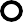 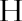 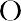 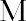 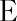 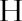 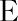 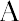 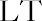 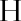 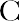 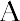 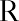 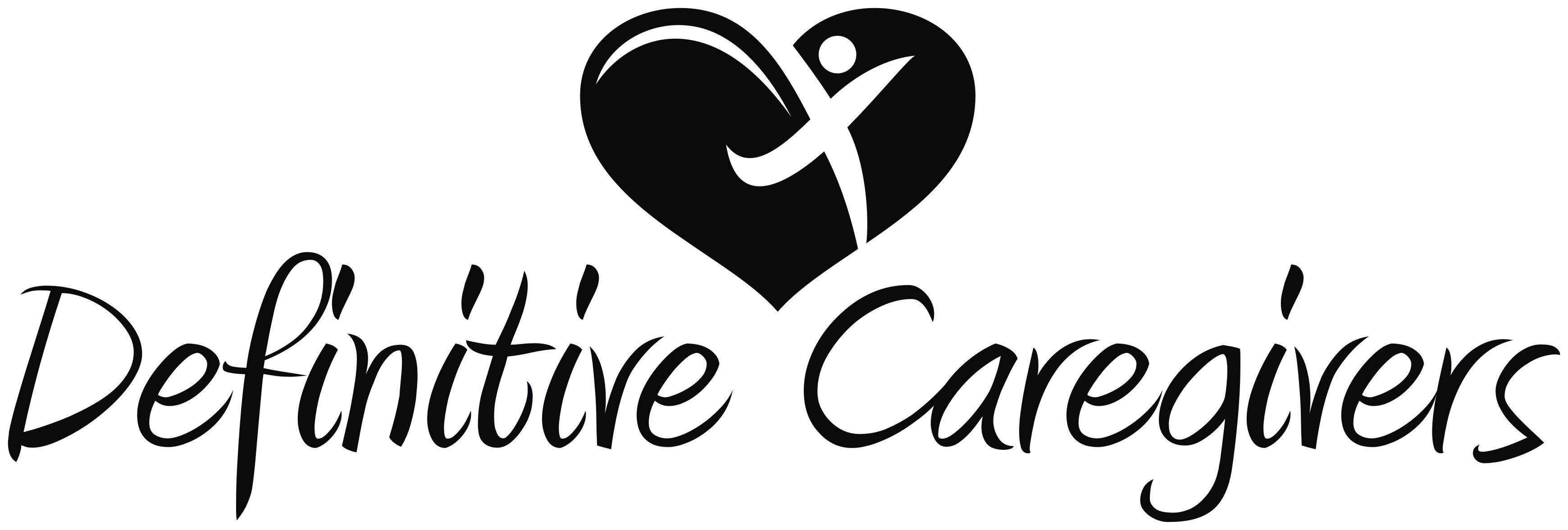 Date: 	Caregiver Name: 	CNA 		HHA  	Please mark an X in the appropriate box next to each entry based on your experiences in patient care.SkillExperiencedNeeds ReviewNot CapableSkillExperiencedNeeds ReviewNot CapableSPECIALTY CAREPERSONAL CAREInfant 0-2 yrTub Bath/ShowerPediatric 2-13 yrBed Bath/Sponge BathAdolescent 13-18 yrHair CareAdultOral/Mouth CareGeriatricDenture CareAlzheimer’s/DementiaHearing AidsParkinson’s DiseaseSkin Care/GroomingHospice CareShavingSpinal Cord InjuryNail CareBrain/Head InjuryFoot CareStrokePressure Sore PrecautionsAmputeeNUTRITIONDiabetesPrepare/Serve MealsCardiac/HeartFluid RestrictionsPulmonary/RespiratoryAssist with FeedingHOMEMAKINGIntake/Output ReadingsLaundry/Washer/DryerPEG Site CareDishes/DishwasherSwallow PrecautionsLinens/Making BedsUNIVERSAL PRECAUTIONSVacuum/MopUse of Protective EquipmentGarbage DisposalMasksBlenderGlovesTRANSFERRINGGowns/ApronsWheelchairCPR ShieldsPivotVITAL SIGNSRepositioningTemperatureHoyerPulseSlide BoardRespirationsDRESSINGBlood PressureUpper BodyTOILETINGLower BodyToilet TransfersSock AidsUse of Bedside CommodeShoe HornUse of Bedpan/UrinalImmobilizersFoley Cath CareTEDHose/Elastic StockingsEmpty OstomyOrthopedic DevicesUse of Diapers/DependsProsthesisAMBULATIONOTHERUse of Gait BeltMedication RemindersRange of MotionWeight/ScaleWeight-bearing RestrictionsLanguages SpokenAmbulation with Devices(Cane, Walker, Crutches)Languages Read/WriteAmbulation with Devices(Cane, Walker, Crutches)